NAME:________________________________________ Probability of Simple Events HWA card is randomly chosen. Find each probability. Write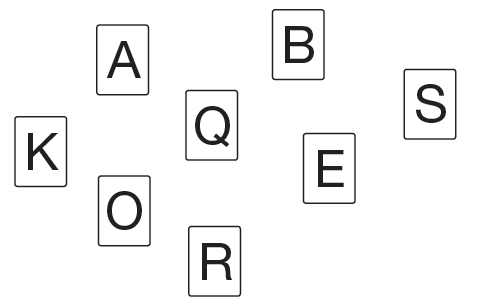 each answer as a fraction, a decimal, and a percent.	1. P(B)	2. P(Q or R)	3. P(vowel)	4. P(consonant or vowel)	5. P(consonant or A)	6. P(T)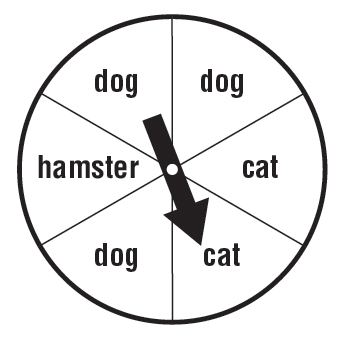 The spinner shown is spun once. Determine if each event is impossible, unlikely, equally likely, likely, or certain.    7. P(dog)	8. P(hamster)	9. P(dog or cat)	10. P(bird)	11. P(mammal)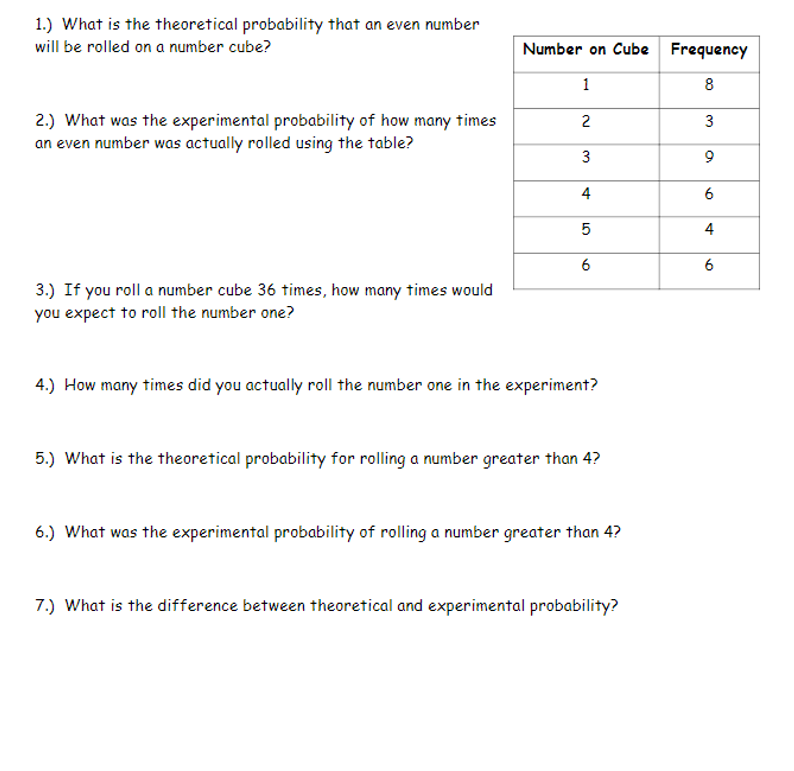 